BANDOper concessione di aree cimiteriali per la costruzione di cappelle di famiglia ed edicole .Il SINDACOVisto il regolamento di polizia mortuaria; Visto il D.P.R. n. 285 del 10 settembre 1990; Vista la DELIBERA DELLA Giunta comunale n. 105 del 22/10/2005 ad oggetto: Applicazione tariffe cimiteriali. Vista la Deliberazione del Consiglio Comunale n. 26 del 25/10/2017 e la successiva di C.C. n.  14   del 14/08/2018 con cui sono state approvate le ultime varianti al Piano regolatore cimiteriale e l’individuazione di nuove aree da destinare alla concessione per la costruzione di Cappelle di famiglia ed edicole; Preso atto dell’avvenuta demolizione di vecchi del Settore F (1-2-3) e N2, non più a norma e fatiscenti;RENDE NOTOChe il Comune di Strangolagalli intende assegnare in concessione d’uso  numero 2 (due) aree, di mq. 10,88 cadauna, ubicate all’interno del cimitero, al posto dei vecchi loculi del settore F,  per la costruzione di cappelle di famiglia, denominate C48 e C49. Che il Comune di Strangolagalli intende assegnare in concessione d’uso numero 3(tre) aree, di mq. 3,00 cadauna, ubicate all’interno del cimitero, al posto dei vecchi loculi del settore N2, denominate C50, C51,C52 e di n. 1 (una) area di mq. 2,00 ubicata all’interno del cimitero, al posto dei vecchi loculi del settore F3, denominata C53;Visto il regolamento di polizia mortuaria, il quale prevede per l'Amministrazione la possibilità di assegnare in concessione terreni da destinare a cappelle di famiglia, tramite richiesta degli interessati e presentata al Protocollo del Comune; Ritenuto, altresì, opportuno procedere all’assegnazione delle aree, mediante l’accoglimento delle domande relative alla concessione dei lotti messi a disposizione degli interessati,  secondo l’ordine di presentazione delle domande stesse;Possono presentare domanda di assegnazione i  nati nel comune di Strangolagalli o residenti all'anagrafe del comune di Strangolagalli;Nuclei familiari diversi possono richiedere la cointestazione della cappella. Nel caso di cappella plurifamiliare la domanda di assegnazione dovrà indicare un responsabile a cui il Comune di Strangolagalli dovrà fare pervenire le comunicazioni. Ogni nucleo familiare può presentare una sola richiesta (singola o cointestata). Non saranno prese in considerazione le partecipazioni di uno stesso concorrente a più lotti. Non possono partecipare al bando, a pena di esclusione, i nuclei familiari nel cui seno vi siano titolari, a qualsiasi titolo, di altre  concessioni di aree. Entro 10 (dieci) giorni dall'assegnazione definitiva gli aggiudicatari saranno invitati, con raccomandata con ricevuta di ritorno, a produrre la documentazione necessaria per la firma del contratto, nonché il versamento: a)in unica soluzione;b)in n. 3 rate mensili coperte da polizza fideiussoria, in base  prezzo stabilito con delibera di G.M. n. 105/2005 che è pari ad € 1.500,00 al mq. Qualora nel termine fissato l'aggiudicatario non si presenta per la stipula del contratto, l'ufficio dichiarerà la decadenza dell'aggiudicazione e la graduatoria scorrerà con la successiva domanda presentata.La realizzazione della cappella sarà ad esclusivo carico dei richiedenti che dovranno acquisire, prima della costruzione, tutti i permessi necessari. I lavori concernenti la costruzione della cappella dovranno essere diretti da un tecnico professionista abilitato all'esercizio della professione e regolarmente iscritto al relativo albo professionale, a cura e spese del concessionario. Al prezzo di concessione come prima determinato dovranno essere aggiunti tutti gli oneri relativi agli obblighi amministrativi e alle spese contrattuali e di registrazione e bolli. Entro un anno dalla decorrenza della concessione dell'area, dovrà essere presentato il progetto al Comune per il rilascio del "permesso di costruire". Entro i tempi indicati nel premesso suddetto dovranno essere completati i lavori, pena la revoca della concessione dell'area. Per quanto non espressamente contemplato nel presente bando si fa riferimento al vigente Regolamento di Polizia mortuaria e alle altre leggi vigenti in materia.Strangolagalli, lì  21/08/2018IL SINDAC ORag. Giovanni Vincenzi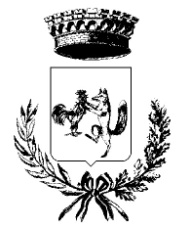 COMUNE  DI  STRANGOLAGALLIVia Municipio 5                            PROVINCIA DI FROSINONE                          CAP 03020Ufficio Del Sindaco 